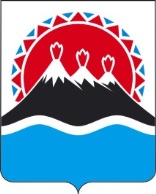 АГЕНТСТВО ПО ЗАНЯТОСТИ НАСЕЛЕНИЯ И МИГРАЦИОННОЙ ПОЛИТИКЕ КАМЧАТСКОГО КРАЯПРИКАЗ  №  г. Петропавловск-Камчатский		                   «___»  октября  2017 годаОб отмене приказа Агентства по занятости населения и миграционной политике Камчатского края от 20.09.2017 № 195 «Об отмене приказа Агентства по занятости населения и миграционной политике Камчатского края от 08.07.2016 № 194 «Об утверждении Порядка конкурсного отбора претендента для последующего определения уполномоченной организации, участвующей в осуществлении полномочий по предоставлению государственной услуги по оформлению и выдаче иностранным гражданам патентов на территории Камчатского края, в том числе осуществления приема заявлений и документов, необходимых для выдачи или переоформления патента, а также оказании содействия в проведении обязательной государственной дактилоскопической регистрации иностранных граждан, обращающихся за получением патента, и их фотографировании»ПРИКАЗЫВАЮ:1. Признать утратившим силу приказ Агентства по занятости населения и миграционной политике Камчатского края от 20.09.2017 № 195 «Об отмене приказа Агентства по занятости населения и миграционной политике Камчатского края от 08.07.2016 № 194 «Об утверждении Порядка конкурсного отбора претендента для последующего определения уполномоченной организации, участвующей в осуществлении полномочий по предоставлению государственной услуги по оформлению и выдаче иностранным гражданам патентов на территории Камчатского края, в том числе осуществления приема заявлений и документов, необходимых для выдачи или переоформления патента, а также оказании содействия в проведении обязательной государственной дактилоскопической регистрации иностранных граждан, обращающихся за получением патента, и их фотографировании».2. Настоящий приказ вступает в силу через 10 дней со дня его официального опубликования.Руководитель Агентства	                                                           Н.Б. НиценкоСОГЛАСОВАНО:Начальник отделаконтрольно-правового регулирования иадминистративного управления                     ______________   И.А. ГоловановНачальник отдела по миграционной политике   				                         ______________  И.Ю. Смолькина